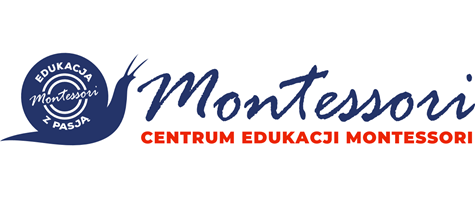 KARTA ZGŁOSZENIA DZIECKA DO NIEPUBLICZNEGO ALTERNATYWNEGO LICEUM  OGÓLNOKSZTAŁCĄCEGO, 
DO KLASY…………Data złożenia karty …………………......….Dane kandydata/kandydatki*………………………. ……….………..…… …………….………………………….pierwsze imię, drugie imię, nazwisko dzieckaurodzona(y) ………….….. …………………..………………….data urodzenia miejsce urodzenianr PESEL...................................................................................adres zamieszkania..........................................................................................................................adres zameldowania........................................................................................................................telefon komórkowy..............................................e-mail ................................................................nazwa i adres szkoły, do której kandydatka/kandydat* uczęszcza aktualnie lub uczęszczał wcześniej :..............................................................................................................................................................................................................................................................................................................Dane matki/opiekuna prawnego*imię i nazwisko..............................................................................nr PESEL ..........................................................................................telefon komórkowy.............................................. e-mail..................................................................miejsce pracy...........................................................telefon służbowy...............................................Dane ojca/opiekuna prawnego*imię i nazwisko..............................................................................nr PESEL ..........................................................................................telefon komórkowy.............................................. e-mail..................................................................miejsce pracy...........................................................telefon służbowy............................................... *niepotrzebne skreślićZostaliśmy poinformowani, że warunkami przyjęcia dziecka do szkoły w toku edukacji domowej są:• złożenie karty zgłoszenia • złożenie wniosku do dyrektora szkoły dotyczącego zapisania dziecka w trybie edukacji domowej• rozmowa z kandydatem i lub rodzicami/prawnymi opiekunami (online lub osobiście w siedzibie Liceum)• uzyskanie pozytywnego wyniku postępowania rekrutacyjnego - decyzja dyrektora• podpisanie umowy przez obojga rodziców/opiekuna prawnego.……………………………………………………....                                                                      …………………………………………………….(data, podpis matki lub opiekuna prawnego)                                                                                          (data, podpis ojca lub opiekuna prawnego)KLAUZULA INFORMACYJNAAdministratorem danych osobowych jest EDUKACJA MONTESSORI SP. Z O.O w Lublinie, ul. Nadbystrzycka 162 reprezentowane przez Dyrektora Szkoły.Nie wyznaczyliśmy Inspektora Ochrony Danych, ponieważ zgodnie z obowiązującym prawem nie mamy takiego obowiązku. W przypadku wątpliwości co do zakresu i celu przetwarzania Twoich danych osobowych, oraz praw, które Ci w związku z tym przysługują, prosimy  o kontakt pod adresem e-mail: sekretariat@edukacjamontessori.eu lub pisemnie na adres naszej Szkoły.Dane osobowe kandydatów oraz rodziców lub opiekunów prawnych kandydatów będą przetwarzane w celu przeprowadzenia postępowania zapisów do Szkoły. Podanie danych zawartych w niniejszym formularzu i dołączonych dokumentach nie jest obowiązkowe, jednak jest warunkiem umożliwiającym ubieganie się o przyjęcie do Szkoły co oznacza, że podanie danych zawartych we wniosku jest konieczne dla uczestniczenia w procesie zapisów do Szkoły.Odbiorcą danych osobowych zawartych we wniosku może być: uprawniony podmiot obsługi informatycznej dostarczający na podstawie umowy powierzenia przetwarzania danych, organy administracji publicznej uprawnione do uzyskania takich informacji na podstawie przepisów prawa.Dane zgromadzone w celach przyjęcia dziecka do Szkoły oraz dokumentacja postępowania zapisów do Szkoły będą przechowywane przez okres nie dłuższy niż do 31.12 roku, w którym odbywała się rekrutacja do Szkoły a w przypadku przyjęcia kandydata do Szkoły przez okres nie dłuższy niż do 31.08. roku, w którym dziecko zakończy naukę w Szkole.Rodzicom i prawnym opiekunom kandydata przysługuje prawo dostępu do danych osobowych dziecka, żądania ich sprostowania lub usunięcia. Wniesienie żądania usunięcia danych jest równoznaczne z rezygnacją z udziału w procesie zapisów do Szkoły. Ponadto przysługuje im prawo do żądania ograniczenia przetwarzania w przypadkach określonych w art. 18 RODO. W ramach prowadzenia procesu zapisów do Szkoły dane nie są przetwarzane na postawie art. 6 ust. 1 lit. e) lub f) RODO, zatem prawo do wniesienia sprzeciwu na podstawie art. 21 RODO nie będzie mogło być zrealizowane.W trakcie przetwarzania danych na potrzeby procesu zapisów do Szkoły nie dochodzi do wyłącznie zautomatyzowanego podejmowania decyzji ani do profilowania, a których mowa w art. 22 ust. 1 i 4 RODO. Oznacza to, że żadne decyzje dotyczące przyjęcia do szkoły nie zapadają wyłącznie automatycznie oraz że nie buduje się żadnych profili kandydatów.Rodzicom lub opiekunom prawnym kandydata, jeżeli twierdzą, że przetwarzanie danych w procesie zapisów do Szkoły narusza obowiązujące przepisy prawa, przysługuje prawo wniesienia skargi do organu nadzorczego - Prezesa Urzędu Ochrony Danych Osobowych, ul. Stawki 2, 00-193 Warszawa.……………………………………………………....                                                                      …………………………………………………….(data, podpis matki lub opiekuna prawnego)                                                                                          (data, podpis ojca lub opiekuna prawnego)_____________________________________________________________Oświadczam, że w przypadku jakichkolwiek zmian w informacjach podanych w Karcie Zgłoszeń niezwłocznie powiadomię o nich dyrektora szkoły. Dane te są rejestrowane w Systemie Informacji Oświatowej Wydziału Oświaty i Wychowania Miasta Lublin.……………………………………………………....                                                                      …………………………………………………….(data, podpis matki lub opiekuna prawnego)                                                                                          (data, podpis ojca lub opiekuna prawnego)